Поселковая администрация сельского поселения «Поселок Детчино»Малоярославецкого  районаКалужской  областиПОСТАНОВЛЕНИЕ« 10 » декабря 2018 г.                                                                                                    № 465Об официальном интернет-сайте, на котором публикуютсяправовые акты поселковой администрации СП «Поселок Детчино»В соответствии со ст. 47 Федерального закона "Об общих принципах организации местного самоуправления в Российской Федерации", ст. 52 Устава муниципального образования сельское поселение “Поселок Детчино”Поселковая администрация сельского поселения «Поселок Детчино»ПОСТАНОВЛЯЕТ:1. Определить официальным интернет-сайтом, на котором публикуются правовые акты поселковой администрации сельского поселения «Поселок Детчино», интернет-сайт Законодательного Собрания Калужской области (http://www.zskaluga.ru).2. Официальный сайт средства массовой информации - районная газета "Маяк" в информационно-телекоммуникационной сети Интернет, электронный адрес: http://malmayak.ru/ 3. Настоящее Постановление вступает в силу с момента его официального опубликования (обнародования).И.о. Главы поселковой администрации                              СП «Поселок Детчино»                                                          ____________ С.Н. Кондакова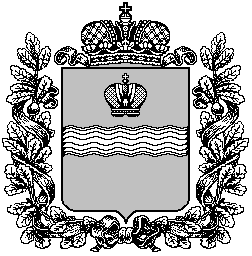 